Leerperiode 1   SLB									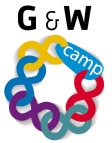 
In de opdracht leer je:Je leert door middel van het verzamelen van allerlei profielen van mensen uit jouw werkveld de feiten over wat een beroepsbeoefenaar doetToelichting Het geeft jou een goed beeld wat een verpleegkundige doet en in welke werkvelden zij werkzaam kan zijn. De opdracht:Maak een profielbeschrijving van verpleegkundigen die werkzaam zijn in een ziekenhuis, instelling voor mensen met een verstandelijke beperking, instelling voor mensen met een psychische beperking en thuiszorg en  verpleeginstellingen ( maak een verdeling onder de groepen).Dit noem je de branches. 
      VVT = verzorg en verpleeghuizen en thuiszorg           
      GGZ= geestelijke gezondheidszorg                               
      VGZ= verstandelijk gehandicaptenzorg                             ZH = Ziekenhuis                                                                 Misschien ken je iemand in jouw omgeving die je kunt interviewen, maar je kunt ook op internet zoeken, vaktijdschriften lezen of vacatures lezen uit de krant.In de profielbeschrijvingen zie je vaak de volgende aspecten terug:•	Belangrijkste taken•	Mogelijke rollen en functies•	Verantwoordelijkheden•	Het type organisatie waar de persoon werkt (kijk eens op internet)•	Kenmerkende eigenschappenMaak vervolgens een A4 en presenteer dit aan de groep.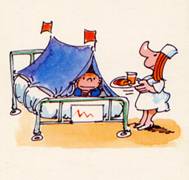 Titel opdracht:Oriëntatie op de opleidingOpdracht nr. 1-1IBehorend bij:Loopbaan           Loopbaan           Bewaren in:Portfolio ontwikkelingsgericht Portfolio ontwikkelingsgericht Planning:Week 1 & 2 Week 1 & 2 VormIndividueel en in de groepIndividueel en in de groep